Portsmouth Portage Training WorkshopJanuary 26th 27th 2022  - Follow up day 16th Feb 2022A Small Steps Approach to Learning for Children with SENDThe strength-based Portage approach to working with children with additional needs and their families.  Central to the course are the ‘Portage Principles’ and the holistic ‘Three Circle Model of Portage’. This complements SENCO or SEND training.   You will learn:An understanding of Portage Principles and the Portage Small Steps model of supportThe ability to apply Portage skills and principles at workplace and home How to identify children's needs and write clear narratives for EHCP, SENDIF requests etc. How to create realistic, achievable, play-based goals and activities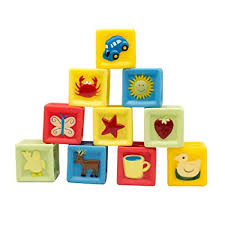 How to ensure an EYFS provision meets the SEND Code of PracticeWhat creates a partnership with parents/carers and professionals?Supporting play and behaviour for children with SEN&D  Free fun, creativity and ingenious ideas supplied too!A Follow-Up Session aims to ensure learning becomes embedded into day-to-day practice.Skills are applicable to:Early Years Practitioners/SENCO’s/Key Workers and ManagersAdvisory teachers, Reception class or nursery teachers, teaching assistants and many other education staffParents, Childminders and carersHealth, Early Help and Social Care professionalsAnyone working, living or caring for young children with SEND/ developmental needsEssential for wanting to be a Portage Visitor or new in postAdd on: There is the opportunity to work towards a Portage Inclusion Award for Early Years settings - DfE/National Portage Association Early Years Stamp of Approval. And an Open Awards Level 3 qualification in Portage practiceDates: Jan 26th, 27th follow up day Feb 16th.  Time 9.15 - 4.30 Closing date: 7TH JAN 2022Location: Floor 3, Portsmouth City Library, Guildhall Square, Portsmouth. PO1 2DXCost:  £195. Reduced rate £175 for 2 staff from same EY's setting.Two free places are available for Portage parentsPortage Training Workshop Booking Form                       Dates: Jan 26th, 27th follow up day Feb 16th.  Time 9.15 - 4.30   Note: Attendance at all sessions is essential to receive accreditation certificateReturn by closing date: 7th JAN 2021   Payment must be made in advance.Cost:  £195. Reduced rate £175 each for 2 staff from same EY's setting.  Two free places are available for Portage parents. Location: Floor 3, Portsmouth City Library, Guildhall Square, Portsmouth. PO1 2DXNo reduction in cost for missed sessions. If cancelled within 2 weeks - no charge is made. If cancelled at short notice or non-attendance - full charge will still be incurred. If there are any issues arrival and finish times, please contact to discuss or notify us asap.Emergency phone on the day: 07958796580Venue rules: Only lunch purchased from the onsite café - Lily & Lime, can be consumed in the room. Other venues are available locally. Drinks will be provided. Covid precautions will be taken. Subject to Covid changes. i.e postponed or changed to virtual.--------------------------------------------------------------------------------------------------------------------------Surname………………………. First Name………………….………. Tel………………………..…. Role…………………................. Work Address………………………………………………………. Home (if relevant) ……………………………………Home Tel/Mobile…………………….………. Manager/ Finance Officer (if relevant)..……………………………………………..…………………Tel …………….......... ….…….Email (Contact is email if poss.)........………………………..….……… Do you have any particular needs or requirements?..................................................................Previous SEND/ ND training …………………………………………………………….………………………………………………………………………………………………………………………… Book via  https://tradedservices.portsmouth.gov.uk If you require an invoice / purchase order or have any queries please email Portage@portsmouthcc.gov.uk  Post: Portage Admin, Portsmouth Portage, Floor 2, Core 6, Civic Offices Guildhall Square, Portsmouth. PO1 2EA.  Queries on training: Sharon.Ensor@portsmouthcc.gov.uk. (Portage Team Leader)